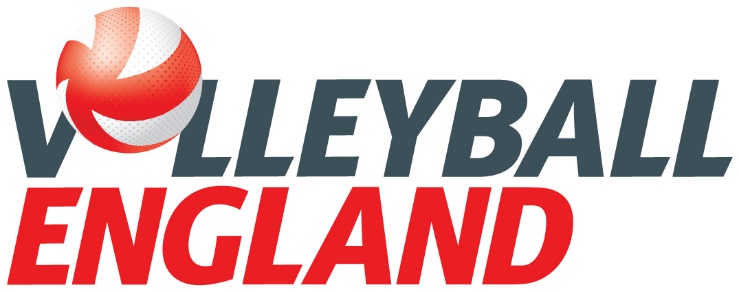 Inter Regionals CompetitionTeam SheetUnder 15 / 17    Boys / Girls (please circle as appropriate)Region ………………………………………………………Registered Libero PlayersCaptain:	 Coach:               Asst. Coach:       NB.   Only persons named on the above team list may be present on the bench during a match.Manager:	Shirt #First NameSurnameDate of BirthVEU NumberMedia Consent